№ п/пНаименование товара, работ, услугЕд. изм.Кол-воТехнические, функциональные характеристикиТехнические, функциональные характеристикиТехнические, функциональные характеристики№ п/пНаименование товара, работ, услугЕд. изм.Кол-воПоказатель (наименование комплектующего, технического параметра и т.п.)Показатель (наименование комплектующего, технического параметра и т.п.)Описание, значение1.Песочница № 24ПС-24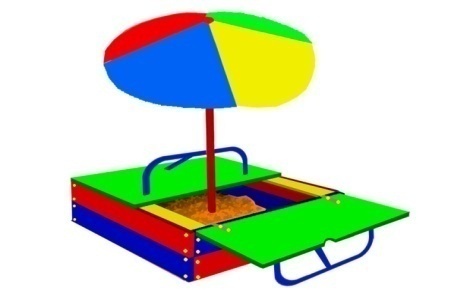 Шт. 11.Песочница № 24ПС-24Шт. 1Высота (мм) Высота (мм) 18001.Песочница № 24ПС-24Шт. 1Длина (мм)Длина (мм)12001.Песочница № 24ПС-24Шт. 1Ширина (мм)Ширина (мм)12001.Песочница № 24ПС-24Шт. 1Применяемые материалыПрименяемые материалыПрименяемые материалы1.Песочница № 24ПС-24Шт. 1Декоративные фанерные элементы Водостойкая фанера сорт 1/2 марки ФСФ толщиной 18мм. все углы фанеры закруглены, радиус 20мм, ГОСТР 52169-2012. Водостойкая фанера сорт 1/2 марки ФСФ толщиной 18мм. все углы фанеры закруглены, радиус 20мм, ГОСТР 52169-2012.1.Песочница № 24ПС-24Шт. 1Теневой навес  В кол-ве 1 шт. Теневой навес состоит из навеса и металлического столба. Столб изготовлен из трубы диметром 42мм и толщенной стенки 3.5мм. Навес изготовлен из металлического каркаса и фанерных накладок. Каркас изготовлен из металлической профильной трубы 20х20мм. Фанерные накладки в кол-ве 4шт. из водостойкая фанера сорт 1/2 марки ФСФ толщиной 18мм. все углы фанеры закруглены, радиус 20мм, ГОСТР 52169-2012. Теневой навес снизу имеет столик в кол-ве 1шт. Столик изготовлен из водостойкая фанера сорт 1/2 марки ФСФ толщиной 18мм. все углы фанеры закруглены, радиус 20мм, ГОСТР 52169-2012В кол-ве 1 шт. Теневой навес состоит из навеса и металлического столба. Столб изготовлен из трубы диметром 42мм и толщенной стенки 3.5мм. Навес изготовлен из металлического каркаса и фанерных накладок. Каркас изготовлен из металлической профильной трубы 20х20мм. Фанерные накладки в кол-ве 4шт. из водостойкая фанера сорт 1/2 марки ФСФ толщиной 18мм. все углы фанеры закруглены, радиус 20мм, ГОСТР 52169-2012. Теневой навес снизу имеет столик в кол-ве 1шт. Столик изготовлен из водостойкая фанера сорт 1/2 марки ФСФ толщиной 18мм. все углы фанеры закруглены, радиус 20мм, ГОСТР 52169-20121.Песочница № 24ПС-24Шт. 1Ручка крышки В кол-ве 2 шт. выполнено из  металлической трубы сечением 27мм. с покраской термопластичной порошковой краской.В кол-ве 2 шт. выполнено из  металлической трубы сечением 27мм. с покраской термопластичной порошковой краской.1.Песочница № 24ПС-24Шт. 1Крышка песочной коробки В кол-ве 2шт., выполнена из влагостойкой фанеры сорт 1/2 марки ФСФ толщиной 18мм. все углы фанеры закруглены, радиус 20мм, ГОСТР 52169-2012.В кол-ве 2шт., выполнена из влагостойкой фанеры сорт 1/2 марки ФСФ толщиной 18мм. все углы фанеры закруглены, радиус 20мм, ГОСТР 52169-2012.1.Песочница № 24ПС-24Шт. 1Песочная коробка В кол-ве 1шт., выполнена из деревянного бруса толщиной 40мм.  в кол-ве 8шт. В кол-ве 1шт., выполнена из деревянного бруса толщиной 40мм.  в кол-ве 8шт. 1.Песочница № 24ПС-24Шт. 1Укрывной элемент песочницыВ количестве 4шт. Выполнены из ламинированной  влагостойкой фанеры марки ФСФ сорт 2/2 и толщиной 18мм.В количестве 4шт. Выполнены из ламинированной  влагостойкой фанеры марки ФСФ сорт 2/2 и толщиной 18мм.1.Песочница № 24ПС-24Шт. 1МатериалыКлееный деревянный выполнен из сосновой древесины, подвергнуты специальной обработке и сушке до мебельной влажности 7-10%, тщательно отшлифованы со всех сторон и покрашены в заводских условиях профессиональными двух компонентной    краской. Влагостойкая ламинированной фанера марки ФСФ, все углы фанеры закругленными, радиус 20мм, ГОСТ Р 52169-Детали из фанеры имеют полиакрилатное покрытие, специально предназначено для применения на детских площадках, стойко к сложным погодным условиям, истиранию, устойчиво к воздействию ультрафиолета и влаги. Металл покрашен термопластичной порошковой краской. Заглушки пластиковые, цветные. Все метизы оцинкованы.ГОСТ Р 52169-2012, ГОСТ Р 52301-2013Клееный деревянный выполнен из сосновой древесины, подвергнуты специальной обработке и сушке до мебельной влажности 7-10%, тщательно отшлифованы со всех сторон и покрашены в заводских условиях профессиональными двух компонентной    краской. Влагостойкая ламинированной фанера марки ФСФ, все углы фанеры закругленными, радиус 20мм, ГОСТ Р 52169-Детали из фанеры имеют полиакрилатное покрытие, специально предназначено для применения на детских площадках, стойко к сложным погодным условиям, истиранию, устойчиво к воздействию ультрафиолета и влаги. Металл покрашен термопластичной порошковой краской. Заглушки пластиковые, цветные. Все метизы оцинкованы.ГОСТ Р 52169-2012, ГОСТ Р 52301-2013